PROVINCE OF SOMERSET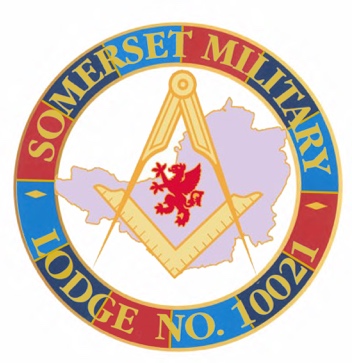 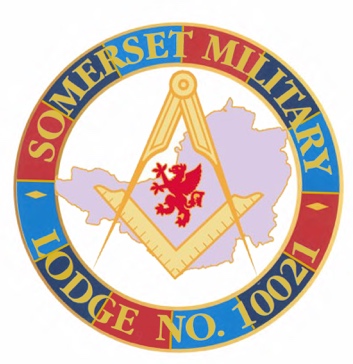 SOMERSET MILITARY LODGELODGE NO. 10021Dear Sir & BrotherPlease find below details and booking information for the Consecration Meeting to be held at the Warrant Officers, Senior Rates and Sergeants Mess, Royal Naval Air Station Yeovilton, Yeovil, BA22 8HT on Saturday 21 May 2022.Open to all masons, however, please note the consecration meeting is held in the Third Degree, following this there is a break and then Installation meeting takes place. If you are an EA or FC, you can join the ceremony during the installation ceremony. You will have a role to play, so your attendance is welcome and of course there will be the Festive Board to look forward to as well. TimingsArrival from 1300 for consecration ceremony 1400 Consecration ceremony1500 Arrival for installation ceremony1545 Installation ceremony 1800 Festive boardCut-off date for bookings 6 May 2022 limited to 300Three course meal, with vegetarian option (VO), please advise of any special dietary (SD) requirements.Wine £10 a bottle if pre ordered. A choice of house red, white, or rose. Full bar until 2300.Please book in with Bro Ian James by returning this form to ian.james976@btinternet.comPayment £35 per head, along with cost of any wine requirements with booking BACS to: -Somerset Military Lodge60-24-3722528512Please use your name as payment reference, how much paid and the first name listed will be point of contact. Each table is set for 10.If arriving by car we will need details of each car and who is in itDress code. No uniform. Dark suit, masonic or military tie. Miniatures may be worn at the Festive Board.Bring photo ID on the day for site entry, no ID no entryFull NamesRankLodgeTel noVO/SDWineCar detailsMake/model     Reg          ColourCar detailsMake/model     Reg          ColourCar detailsMake/model     Reg          Colour